БОЙОРОŠ                                                                       РАСПОРЯЖЕНИЕ 19 март 2021  й.                           № 9                    19  марта 2021 г.Разрешить  выезд автомашины ВАЗ 21144 г\н В 663 ВО 102  администрации сельского поселения Акбарисовский сельсовет муниципального района Шаранский район Республики Башкортостан 19 марта 2021 года в г.Туймазы для сдачи отчета по экологии.   Глава сельского поселения:                                                Р.Г. Ягудин Башкортостан РеспубликаһыныңШаран районымуниципаль районыныңАкбарыс ауыл Советыауыл биләмәһе  башлыƒыАкбарыс ауылы, Мºктºп урамы, 2тел.(34769) 2-33-87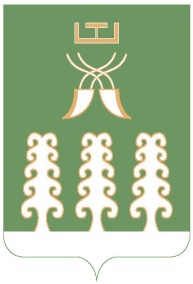 Глава   сельского поселения Акбарисовский сельсоветмуниципального района Шаранский районРеспублики Башкортостанс. Акбарисово, ул. Школьная, 2 тел.(34769) 2-33-87